
АДМИНИСТРАЦИЯ  ДИГОРСКОГО  РАЙОНАРЕСПУБЛИКИ  СЕВЕРНАЯ  ОСЕТИЯ – АЛАНИЯ ГЛАВА  АДМИНИСТРАЦИИ  ДИГОРСКОГО  РАЙОНАПОСТАНОВЛЕНИЕ от  28.11.2014г. № 484г. ДигораВ соответствии со статьями 167,191 Жилищного кодекса Российской в целях обеспечения организации и своевременного проведения капитального ремонта общего имущества в многоквартирных домах, расположенных на территории Дигорского района   ПОСТАНОВЛЯЮ:1. Утвердить прилагаемую Методику предоставления мер муниципальной поддержки на проведение капитального ремонта общего имущества в многоквартирных домах, расположенных на территории  Дигорского района Республики Северная Осетия-Алания (приложение 1).2. Настоящее постановление подлежит официальному опубликованию.          3. Контроль за исполнением настоящего постановления возложить на заместителя Главы администрации Дигорского района С.С. Туаева.Глава администрацииДигорского района                                                              А.Т. ТаболовПриложение 1к постановлению ГлавыадминистрацииДигорскогорайонаот28.11. 2014 г. № 484Методика предоставления мер муниципальной поддержки на проведение капитального ремонта общего имущества в многоквартирных домах,расположенных на территории Дигорского района Республики Северная Осетия-АланияНастоящая Методика определяет порядок и условия предоставления муниципальной поддержки на проведение капитального ремонта общего имущества в многоквартирных домах, расположенных на территории Дигорского района Республики Северная Осетия-Алания.1. Общие положения1.Меры муниципальной  поддержки на проведение капитального ремонта общего имущества в многоквартирных домах в рамках реализации региональной программы капитального ремонта общего имущества в многоквартирных домах предоставляются независимо от применяемого собственниками помещений в многоквартирном доме способа формирования фонда капитального ремонта.2. Меры муниципальной поддержки на проведение капитального ремонта общего имущества в многоквартирных домах, предоставляемые за счет средств местного бюджета, могут осуществляться в рамках реализации соответствующей муниципальной целевой программы, разработанной и утвержденной администрацией местного самоуправления.3. Условием предоставления мер муниципальной поддержки многоквартирным жилым  домам, расположенным на территории Дигорского районаявляется уровень собираемости в нем минимального размера взноса на капитальный ремонт. Муниципальная поддержка предоставляется в случае, если данный показатель за предыдущий год составляет не менее 80% от расчетного.Вышеназванное условие предоставления мер муниципальной поддержки действует начиная со второго года реализации региональной программы.4. Меры муниципальной поддержки на проведение капитального ремонта общего имущества в многоквартирных домах могут осуществляться в форме предоставления субсидий на реализацию следующих мероприятий по капитальному ремонту общего имущества в многоквартирных домах:ремонт внутридомовых инженерных систем электро-, тепло-, газо-, водоснабжения, водоотведения;ремонт или замена лифтового оборудования, признанного непригодным для эксплуатации, ремонт лифтовых шахт;ремонт крыши, в том числе переустройство невентилируемой крыши на вентилируемую крышу, устройство выходов на кровлю;ремонт подвальных помещений, относящихся к общему имуществу в многоквартирном доме;утепление  фасада;ремонт фасада;установка коллективных (общедомовых) приборов учета потребления ресурсов, необходимых для предоставления коммунальных услуг, и узлов управления и регулирования потребления этих ресурсов (тепловой энергии, горячей и холодной воды, электрической энергии, газа);ремонт фундамента многоквартирного дома;строительный контроль;разработка проектной документации;проведение экспертизы проектной документации;техническая инвентаризация и паспортизация многоквартирных домов.5. В случае необходимости привлечения региональным оператором, владельцем специального счета заемных средств муниципальная поддержка может осуществляться в форме гарантий, поручительств по кредитам или займам, предоставляемым в порядке, установленном Бюджетным кодексом Российской Федерации.6. Софинансирование расходов, связанных с предоставлением мер муниципальной поддержки, осуществляется за счет средств субсидии на проведение капитального ремонта общего имущества в многоквартирных домах на территории Дигорского района в объеме средств бюджетаДигорского района, утверждённого на очередной финансовый год и плановый период.2. Порядок софинансирования проведения капитального ремонта общего имущества в многоквартирных домах1. МО Дигорского района в соответствии с настоящей Методикой ежегодно до 25 июля определяет объем средств, необходимый для оказания софинансирования проведения капитального ремонта на очередной финансовый год.2. МО Дигорского района  формирует  проект муниципальной целевой программы, содержащей адресный перечень многоквартирных домов, подлежащих капитальному ремонту, виды и предельную стоимость работ, а также источники и объемы финансирования, и до 1 августа в установленном порядке направляет ее на согласование.3. Объем средств, заложенных в муниципальной целевой программе, согласовывается и утверждается до 1 октября года, предшествующего очередному году реализации региональной программы, с учетом обеспеченности муниципального бюджета.4. Средства субсидии на проведение капитального ремонта общего имущества в многоквартирных домах, включенных в муниципальную программу, предоставляются региональному оператору на основании соглашения о предоставлении субсидии на проведение капитального ремонта общего имущества в многоквартирных домах, расположенных на территории Дигорского района, в пределах лимитов бюджетных ассигнований и согласно сводной бюджетной росписи.5. В случае если в перечне многоквартирных домов, подлежащих капитальному ремонту в текущем году согласно региональной программе, имеются многоквартирные дома, собственники помещений которых избрали способом формирования фонда капитального ремонта  перечисление взносов на капитальный ремонт на специальный счет, МО Дигорского районаперечисляет средства субсидии, приходящиеся на данный многоквартирный дом, на этот специальный счет на основании соглашения о перечислении средств,заключенного с владельцем специального счета.6. Экономия средств субсидии, образовавшаяся в результате проведения комиссионных отборов, а также средства субсидии, использованные не по целевому назначению, подлежат возврату в муниципальный бюджет в порядке, установленномМО Дигорского района._____________________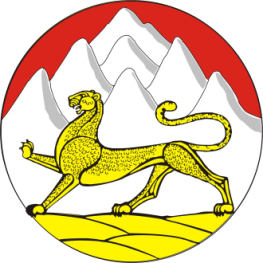 